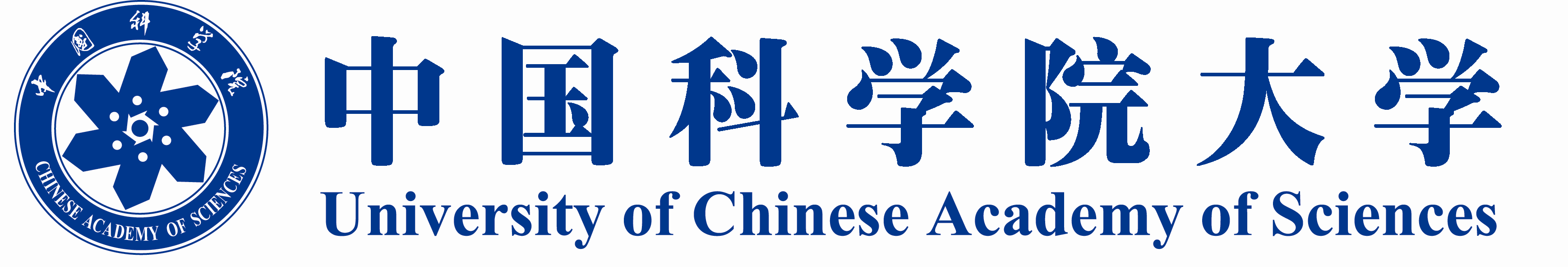 研究生学术报告及社会实践登记表学生姓名             学号               学位类别                      学科专业                               研究方向                               入学年月                               研究所（院系）                  中国科学院大学制填 表 说 明本表内容须真实、完整、准确。“学位类别”名称：学术型学位填写哲学博士、教育学博士、理学博士、工学博士、博士、医学博士、博士，哲学硕士、经济学硕士、法学硕士、教育学硕士、文学硕士、理学硕士、工学硕士、农学硕士、医学硕士、管理学硕士等。专业学位填写工程博士、工程硕士、工商管理硕士（MBA）、应用统计硕士、翻译硕士、应用心理硕士、农业推广硕士、工程管理硕士、药学硕士等。 “学科专业”名称填写：学术型学位填写“二级学科”全称；专业学位填写“培养领域”全称。本表如篇幅不够，可自行加页。研究生参加学术报告记录表研究所（院系）：             学生学号：             学生姓名：            研究生作学术报告记录表研究所（院系）：             学生学号：             学生姓名：            研究生参加社会实践记录表研究所（院系）：             学生学号：             学生姓名：                                学术报告及社会实践汇总表报告名称报告时间报告地点主讲人姓名主讲人职称/职务报告内容                                              签名：                                              日期：报告内容                                              签名：                                              日期：报告内容                                              签名：                                              日期：报告内容                                              签名：                                              日期：导师评语：                                              签名：                                              日期：导师评语：                                              签名：                                              日期：导师评语：                                              签名：                                              日期：导师评语：                                              签名：                                              日期：报告名称报告时间报告地点听众报告内容                                              签名：                                              日期：报告内容                                              签名：                                              日期：报告内容                                              签名：                                              日期：报告内容                                              签名：                                              日期：导师评语：                                              签名：                                              日期：导师评语：                                              签名：                                              日期：导师评语：                                              签名：                                              日期：导师评语：                                              签名：                                              日期：实践名称实践时间实践地点实践类型实践内容                                              签名：                                              日期：实践内容                                              签名：                                              日期：实践内容                                              签名：                                              日期：实践内容                                              签名：                                              日期：导师评语：                                              签名：                                              日期：导师评语：                                              签名：                                              日期：导师评语：                                              签名：                                              日期：导师评语：                                              签名：                                              日期：参加学术报告情况学术报告名称时间/地点时间/地点时间/地点主讲人参加学术报告情况1参加学术报告情况2参加学术报告情况3参加学术报告情况4参加学术报告情况共参加           次学术报告共参加           次学术报告共参加           次学术报告共参加           次学术报告共参加           次学术报告共参加           次学术报告作学术报告情况学术报告名称学术报告名称时间/地点听众听众作学术报告情况1作学术报告情况2作学术报告情况3作学术报告情况4作学术报告情况共作          次学术报告共作          次学术报告共作          次学术报告共作          次学术报告共作          次学术报告共作          次学术报告参加社会实践情况实践形式/内容实践形式/内容时间地点地点参加社会实践情况1参加社会实践情况2参加社会实践情况3参加社会实践情况4参加社会实践情况共参加              次社会实践共参加              次社会实践共参加              次社会实践共参加              次社会实践共参加              次社会实践共参加              次社会实践导师审核                                    导师签字：                                    日期：                                    导师签字：                                    日期：                                    导师签字：                                    日期：                                    导师签字：                                    日期：                                    导师签字：                                    日期：                                    导师签字：                                    日期：研究所（院系）意见通过          不通过                                    负责人（签字）：                                    单位（盖章）：                                    日期：通过          不通过                                    负责人（签字）：                                    单位（盖章）：                                    日期：通过          不通过                                    负责人（签字）：                                    单位（盖章）：                                    日期：通过          不通过                                    负责人（签字）：                                    单位（盖章）：                                    日期：通过          不通过                                    负责人（签字）：                                    单位（盖章）：                                    日期：通过          不通过                                    负责人（签字）：                                    单位（盖章）：                                    日期：